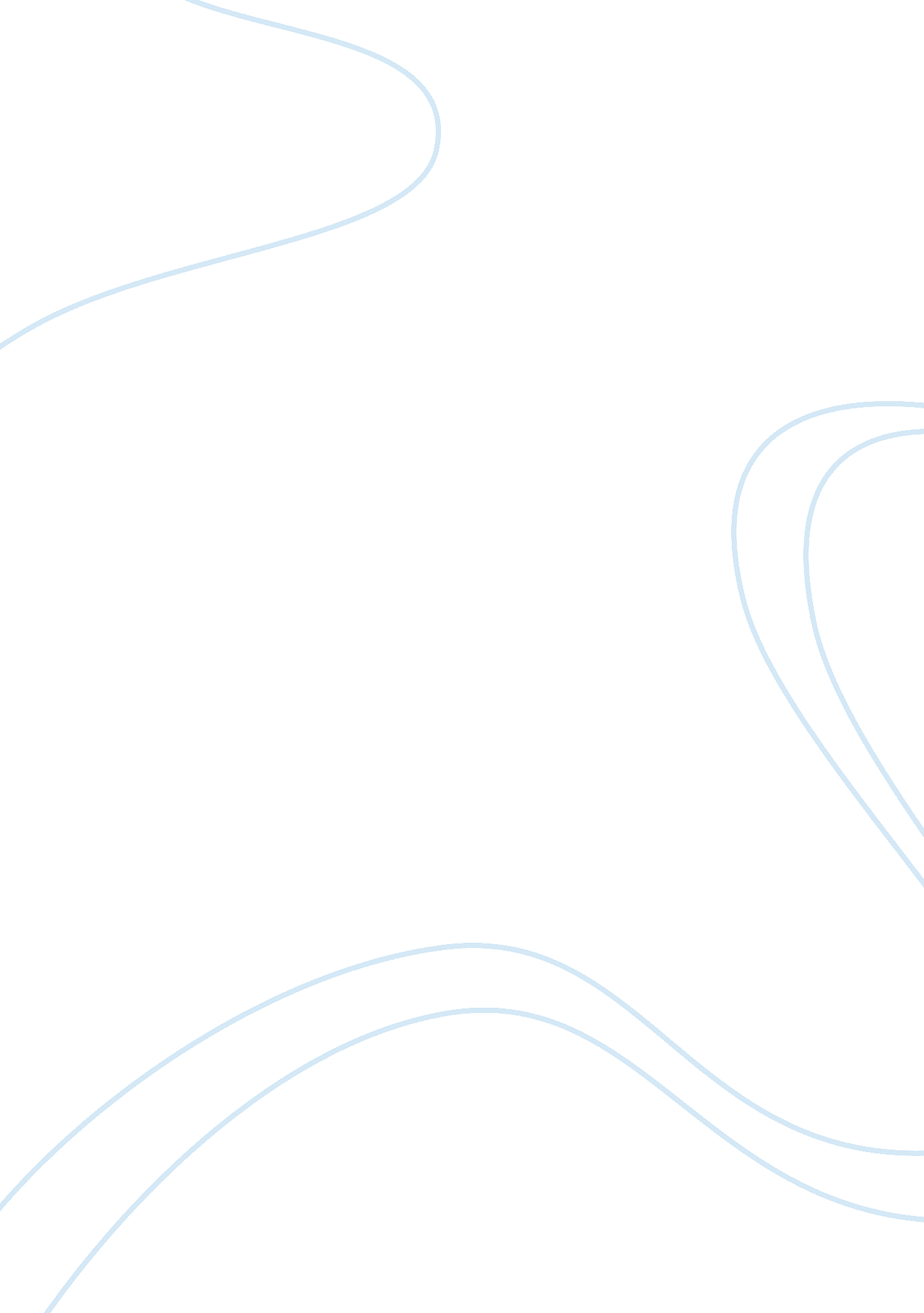 New york: a carefree expression of freedomPhilosophy, Freedom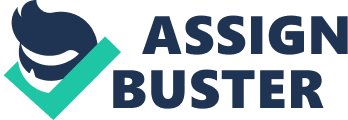 NEW YORK Descriptive essay New York City is the place that I want to visit, revisit, and visit again. Out there on the streets, I feel free. When coming from New Jersey to New York City on the New Jersey Transit tTrain, which is grimy but comfortable, it is an experience unlike I have ever felt before. Crossing under the Hudson River and coming into the crammedjam-packed full station is reminiscent of having some kind of travel machine bringing you from earth to space in a flash. When I visited I felt like anything isn’t impossible . Living in the turks and caicos islands is a fantastic privilege; living in New York City is something further even better. As you stagger up those stairs to the city streets and you capture that first breath of city air, you declare to yourself, this is Freedom!!!!! The buildings are so astonishingly tall and eye-catching. I think to myself, there are so many buildings here I find it hard to believe that man is capable of putting them up, but on the other hand also knocking them down. The buildings look like they had plunged from God's hands and landed in one spot, where else but in New York City. As I make my way down the city street, I feel overwhelmed by people walking and talking in scores of different languages. People with looks that I have never seen before. , Ppeople that look somewhat bizarre to me. Everyone is different in their ownere way of style. Let me tell you something, this big place called " New York" is the capital of all the new fashions and old fads. What styles I might find either peculiar or eccentric usually becomes what I start to copy in later years when it becomes starts being the local fashion of my town. What I am trying to say is that New York is the inventor of all invertors. I perceive New York City as a carefree expression of freedom. Most of today's new clothing styles are adopted from New York. People are so full of life and encouragement. No one judges the way you present yourself in this unrestrictedenvironment. People in New York feel comfortable dressing and acting anyway that they care to. Everything there are so upscale and amazing but one thing that caught my attention is that all athough all these things were said theres no place like home 